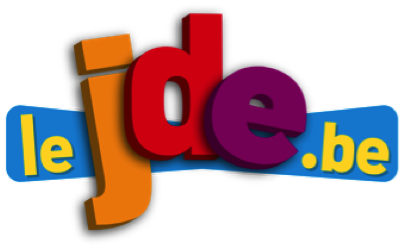 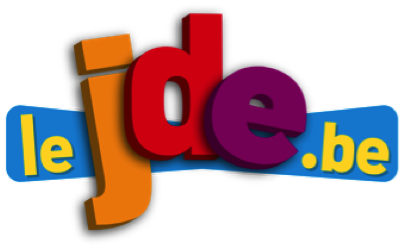 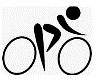 vélo -                     -  Tour de France - Jesse Vandenbulcke – cuissard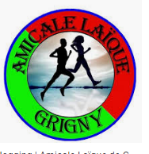 jogging -                     - Marathon de Bruxelles 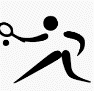 tennis -                         - Tournoi Roland Garros - Élise Mertens 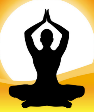 yoga -                           - le zafu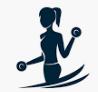 fitness -                          - une bande de résistance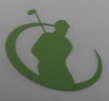 golf -                           -   PGA Tour -  Thomas Detry 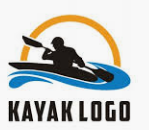 kayak -                        -  - Samuel Pype 2.France – Royaume-Uni – Australie – Espagne – Chine - Brésil  Complétez.Le système solaire est composé du Soleil de huit planètes et de milliers d’astéroïdes.Tous ces astres tournent autour du Soleil. Autour de certaines planètes tournent des satellites naturels. Celui qui tourne autour de notre Terre s’appelle la Lune.tir à l’arcGymnastique artistiqueathlétismebadmintonbasketballbeach volleyballcyclisme (BMX)boxeCanoë/kayak slalomplongeonéquitationescrimefootballhandballhockeyjudopentathlongymnastique rythmiqueavironvoile